ZUUNJOH       ZAJEDNICA UDRUGA UZGAJAČA NJEMAČKIH OVČARA  HRVATSKE                                                             HRVATSKA, 10000 ZAGREB , ILICA 61 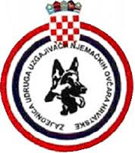                              OIB 66349707887 / IBAN HR8423600001101631447                                                                                              WWW.ZUUNJOH.HR                                                                                                                                                        ČLANICA  HKS , F.C.I. , WUSVOG IZLOŽBA KOPRIVNICA – KLUB ARMINIUSOG SCHAU KOPRIVNICA    – KLUB ARMINIUSDatum: 02.10.2021.Organizator : KLUB ARMINIUSDomaćin/Ortsgruppe  : KD KOPRIVNICAMjesto održavanja / ĐELEKOVEČKA CESTA 26 , KOPRIVNICASudac – Ralf Wille  ( DE )Pl.                Hund                                        SZ, WT                                               Eltern                                        Eigentümer/inGHKL mužjaci / GHKL  RüdenV-1  OTTO SPLITBERG                                     BSV 1814749 , WT.05.11.2018.,  DAX BRČKO – SOPHIA MINING                                      64/31    NEBOJŠA ĐUKIĆ ( BiH )V-2  MAXIMUS VOM RAMIHAUS                  SLR018045,WT.12.04.2017.,MARLO BACCARA – KRISTINA-TINA TOPOLOVNIČKA        65/32   SLAVKO PREJAC ( SLO )V-3  IRON VON DER CZARDA                         HR 35064  , WT.05.05.2019.,ASAP ALDAMAR – CARA KANISFLUH                                   64/30   MIROSLAV KUZMIĆ ( HR )V-4  RONALDO VOM SCHLOSS BALGHEIM HR 34549 , WT. 11.02.2019.,KIK CRVENI MAYESTOSO – VESNA BAD BOLL                      64/30   MARIO MILIĆ ( HR )V-5  INDRO VOM TROMPETERSPRUNG     SZ2328593,WT.22.08.2016.,DURAN TEAM HUHNEGRAB-FENYA TROMPETERSPRUNG 66/32  SAŠA NENADOV ( SRB )V-6 GERO VAN CONTRA                                SZ6307040,WT.31.08.2016.,CRONOS SEPRIO – LUISE LOTTA CONTRA                            64/29 VEREB PIROSKA ( HU ) V-7 LOBBY VON RADHAUS                           JR760134 , WT.10.01.2019.,BRED RADHAUS – AQUA RADHAUS                                       65/32 GORAN TRAJKOV ( MK )V-8 GHANDI OD TUHOBIĆA                         HR 33175 , WT.01.07.2018.,DUX XARA – CHAKKA TUHOBIĆA                                            63/28 MIŠEL PAVLOVIĆ ( HR )SG-1 ONIX OD CRNIH DRAGULJA                HR 32283 , WT.05.11.2016.,KENT MILEHUND – MIKA GARDEFESE                                   63/29 DRAŽEN BASAR ( HR ) SG-2 ALTEIR VON FEMINI AUS STEFANI    HR 32190 , WT.21.09.2016.,MARKOS DRANEL – BABET                                                       63/30 ŽELJKO TIBLJAŠ ( HR ) SG-3 HAYCO VON HAUS WESTLAND         HR 34043 , WT.28.03.2019.,SEPP MEERBLICK – CYRA MOEZENBULTE                              62/28 ZVONKO KLEN ( HR )                                                          GHKL mužjaci dugodlaki  / GHKL  Rüden LSTHV-1  SONY VRHOVDOLSKI                              SLR 017917 ,WT. 07.06.2017.,ARES MARTINBREG – ALKA TEAM PANONIANSEE      64/31    MILAN GOVEDIČ    ( SLO )V-2  LEON VOM PENDLER                              SZ 2349659 ,WT.29.07.2018.,       ASAP ALDAMAR – ISIDORA PRINZESSIN                 65/30    IVO BONIĆ              ( BiH )V-3  AMADEUS VOM FASANLAUF                DN57052904 , WT.01.01.2019.,BELLAMIE PRAESTERLAND-JANEZ KOCAELI              65,8/31 TAMMY GOSHORN ( USA )                 GHKL ženke / GHKL  HündinennV-1  NINNA VOM KAPELLENBERG            SZ2354800 , WT.05.02.2019.,  OGI WOLFSTRATTE – WIARA KAPELLENBERG               60/29   ALEKSANDAR UJLAKI ( HR )V-2  ZAMBIA VON PANONIANSEE            HR 33730 , WT.16.07.2019.,    DUX XARA – BARBY PANONIANSEE                                 59/27   ZLATKO RAVLIĆ  ( HR ) V-3  KOSI VOM KUPFERSCHLOSSL            SZ2351504 , WT.16.12.2018.,URBO KUPFERSCLOSSL – RENA KUPFERSCLOSSL            59/28   JOHANN RATH ( A )V-4  MARINA VON REDNEX LAND            CORA34957,WT.23.03.2019.,KAMPUS DREIBIRKENZWINGER – LUDOWICA REDNEX 60/28   MAZYAS MESZAROS ( HU )V-5  NELLY DI CASA CAPUTI                      HR 34653    , WT.23.04.2019.,DON CASA CAOPUTI – JACI STYLE EASY                            60/29  ANDREJA KUZMIĆ ( HR )V-6  OKUMA HOJSOVA                              SLO018228 , WT.15.03.2018.,KAKO SEMPER WICTOR – ZIKA HOJSOVA                         59/29  SLAVKO PREJAC ( SLO )V-7  NAPOLI DI CASA PALOMBA              HR 34868   , WT.29.07.2019., SPENCER CASA MASSARELLI-ZOA ROTE KRIEGER           58/28  ROBERT KOROTAJ ( HR )V-8  NELE VOM KUPFERSCHLOSSL          HR               , WT.30.09.2019.,ACHILLEUS KAPELLENBERG – RENA KUPFERSCHLOSSL   59/29  GORAN GOLE ( HR )V-9  TINA VON PANONIANSEE                 HR 33602  , WT.26.03.2019.,INGO PANONIANSEE - DOLLY XARA                                    58/27  ZLATKO RAVLIĆ ( HR )V-10 ISKRA VON PANONIANSEE              HR 32430  , WT.18.02.2017.,BRENDON TEAM FALVAVOLGY-PIA KLEIN LEITHAWALD 60/29  NIKOLA NENADOVIĆ ( SRB )U     SASKA VOM HAUS LINDE                  BSV1712608,WT.02.12.2016.,TITO FINKENSCHLAG-PAULINE OSTFRIESISCHEN THINGSTATE 59/30 IVO BONIĆ ( BiH )           OFENNE  ruden    / OTVORENI mužjaci   SG-1 OTTO VON CHIPSY TAIM                     HR              ,WT.25.05.2019., BOMBER ROPAL – KINA CHIPSY TAIM                    64,5/29    ROKO PALIĆ ( HR )OFENNE hundinenn  / OTVORENE ženkeSG-1 OTTA IZOLAMAR                        SLR 018579 , WT.09.02.2019., KEVINO AURELIUS – GANA IZOLAMAR                              61/29 NEVENKA BOŽIĆ ( SLO ) SG-2 SALLY VON DER BOROVOBOX HR 33564 , WT.15.06.2019., QUORAN ULMENTAL – KSENA BOROVOBOX                       58/27 ALEKSANDAR MILINKOVIĆ ( HR )OFENNE hundinenn LSTH / OTVORENE ženke dugodlakeSG-1 FLY DANUBE GUARDIAN          HR 34550 , WT.21.05.2018., PLATON TEAM SEMPER WICTOR-KALIBRA OD GRADIĆA ZAZA 59/29 OGNJEN TADIĆ ( HR )JHKL mužjaci / JHKL  RüdenSG-1 CASSIUS SEMPER WICTOR       HR 33770 , WT.08.10.2019.,UREX GEBENBACHER LAND – PULA TEAM SEMPER WICTOR  64/31 DJURA IVAŠKOVIĆ ( HR )SG-2 PASCAL CRVENI MAYESTOSO  HR 33770 , WT.08.12.2019.,WAVRON RIONE ANTICO – TIANA ARMANDIA LIDDERDALI    65/32 ŠOPAR-MILIĆ ( HR ) SG-3 UROSCH VON MINING              BHR361131,WT.05.11.2019.,ACHILLEUS KAPELLENBERG-SONYA MINING                            65/30 DEJAN MAJSTOROVIĆ (BiH)SG-4 MEGATRON VOM FUNKEN SPIEL HR 33876,WT.11.11.2019.,HAZARD CROMONTANA-DALLY FUNKEN SPIEL                      66/31 DAMIR JOVANOVIĆ ( HR )SG-5 NOSTROMO VOM FUNKEN SPIEL HR 33950,WT.11.11.2019.,ARES GRUNEMONT – CAPPY FUNKEN SPIEL                           63/30 DAMIR JOVANOVIČ ( HR )SG-6 WHILLO HOJSOVA                       SLO,             ,WT.02.02.2020.,WHILLO KLOSTERMOORE.-BRISKA HOJSOVA                          65/31 DEJAN KOVAČIĆ ( SLO ) JHKL ženke / JHKL  HündinennSG-1 NONIE VON DER WOLFSTRATTE HR 33850 , WT.29.11.2019.,DON CASA CAPUTI – JACI STYLE EASY                              60/29    ANDREJA KUZMIĆ ( HR )    SG-2 OK VON DER WOLFSTRATTE        HR 33970 , WT.03.01.2020.,ACHILLEUS KAPELLENBERG-LATOYA EICHENPLATZ       59/28    ANDREJA KUZMIĆ ( HR )SG-3 PATIALA VON DER WOLFSTRATTE HR 33965,WT.28.12.2019.,OGI WOLFSTRATTE-ODEA BELONA                                  58/29    ANDREJA KUZMIĆ ( HR )SG-4 NEBRASKA VOM FUNKEN SPIEL  HR 33952 ,  WT.11.11.2019.,ARES GRUNEMONT-CAPPY FUNKEN SPIEL                     59/28   DAMIR JOVANOVIĆ ( HR )SG-5 ALBA BLUMENDOG                       HR 34025 , WT.20.02.2020. , ACHILLEUS KAPELLENBERG-AMILA PANONIAN HAUS 58/30   PETRIĆ – CRNČIĆ ( HR )  SG-6 BOA BELONA                                  HR 33934 , WT.15.01.2020.,HENKO HOLTKAMPER HOF-SOMA BELONA                    59,5/29 NOVOSEL -RADOŠEVIĆ (HR)SG-7 MAXIMA VOM FUNKEN SPIEL    HR 33879 , WT.11.11.2019.,HAZARD CROMONTANA – DALLY FUNKEN SPIEL            60/32   DAMIR JOVANOVIĆ ( HR )SG-8 CLEA PANONIANSEE                     ROI 2173748,WT.03.01.2020.,WACRON RIONE ANTICO-DOLLY XARA                         60/29   GIOVANI MERECHESIN  ( I )  SG-9 UNIQA VON MINING                    BHR361137 , WT.05.11.2019.,ACHILLEUS KAPELLENBERG-SONYA MINING                59/28  DEJAN MAJSTOROVIĆ ( BiH )SG-10 NESSY VOM FUNKEN SPIEL       HR 33879 ,   WT.11.11.2019.,ARES GRUNEMONT – CAPPY FUNKEN SPIEL                  58/27  DAMIR JOVANOVIĆ ( HR )SG-11 DAYA GOLOBOVA                       SLR018999 , WT.07.02.2020.,YANGO AGRIGENTO – EXI GOLOBOVA                           61/28  VERA POLJŠAK ( SLO )JKL mužjaci / JKL  RüdenSG-1 DON DER ROTE KRIEGER           HR 34234,    WT.24.05.2020.,USHER BRUNNERSTRASSE – BABA ROTE KRIEGER  64,5/31  ROBERT KOROTAJ ( HR )SG-2 ATILLA SPILTBERG                      PK48783/20,WT.29.06.2020.,ARES GRUNEMONT – VEGA MESSEBAU                   64/31     NEBOJŠA ĐUKIĆ  ( BiH)SG-3 VISUM VON DER KANISFLUH   SZ2370242 , WT.01.10.2020.,FALCO FARHANTAL – PAULINA KANISFLUH              64/30      WOLFGANG BAUER ( DE )SG-4 VEGAS VON DER KANISFLUH   SZ2370240 , WT.01.10.2020.,FALCO FARHANTAL – PAULINA KANISFLUH              65/31      MARJAN BARANJA ( SLO )SG-5 RK DI XARA                                  HR               ,  WT.01.10.2020.,GOTZE XARA – EGA ZENEVREDO                                65/30      DARKO RASPET ( HR )SG-6 QWAX VOM FUNKEN SPIEL      HR 34282 ,   WT.16.07.2020.,OLF BRAUS PLATZ – CAPPY FUNKEN SPIEL                62/28      DAMIR JOVANOVIĆ (HR )SG-7 BROWN AXEL BARDOLUS         LOI2069760,WT.28.04.2020. ,GHERO MONTE SARACENO-ZITA                               65/30      FEDYUNEVA ANNA  ( I )JKL ženke / JKL  HündinennSG-1 TAIRA VON DER KANISFLUH     SZ2363663 , WT.06.05.2020., FALCO FARHANTAL – JUANA MODITHOR            60/29       WINFRIED BENITZ ( DE )SG-2 DIDI SPLITBERG                           PK49031/20,WT.28.08.2020., ARES GRUNEMONT – GINGER SPLITBERG           58/27       NEBOJŠA ĐUKIĆ  ( BiH )SG-3 HERA MITRAHAUS                      SLR019228 , WT.26.09.2020., OLMO SEMPER WICTOR-BIRA MITRAHAUS        59/29       PETER GOJKOVIČ ( SLO )SG-4 DAMA VON ELVISOV                  SLR019144 , WT.30.04.2020.,UNTOX BRUNNERSTRASSE-DONA MENA BURGI 59,5/29   SLAVKO PREJAC ( SLO )SG-5 BARLETTA BARDOLUS                LOI2069762,WT.28.04.2020.,GHERO MONTE SARACENO-ZITA                            59/28      ANTONIO ZAZA ( I ) JKL ženke dugodlake / JKL  Hündinenn LSTH      SG-1 WIKI SPLITBERG                         HR,                    WT.18.05.2020. ,   HAZARD CROMONTANA – GOLDI SPLITBERG          59/29           KRSTULOVIĆ -  LEKO ( HR )SG-2 AZRA SPLITBERG                       HR,                     WT.29.06.2020.,   ARES GRUNEMONT – VEGA MESSEBAUS                  58,5/28        KRSTULOVIĆ – LEKO ( HR ) NWKL mužjaci 9-12  / NWKL  Rüden 9 -12VVS-1 MOSES VON ROPAL                     HR 34594 ,     WT.08.12.2020. ,     NERO VON GHATTAS – PUMA ROPAL                                          ROKO PALIĆ ( HR )VVS-2 ALF STAROBRESTOVAČKA          HR 34528 ,     WT.30.11.2020. ,     ACHILLEUS KAPELLENBERG – RIVA STAROBRESTOVAČKA       MLADEN TOMIĆ ( HR )NWKL ženke  9-12  / NWKL  Hündinenn 9 -12 VVS-1  IRIS VON PANONIANSEE          HR 34669 ,        WT.05.11.2020. ,    ACHILLEUS KAPELLENBERG – WALLY TEAM PANONIANSEE    DRAGAN MALOGAJSKI ( HR)VVS-2  MATRIX VON ROPAL                 HR 34598 ,        WT.08.12.2020.,    NERO VON GHATTAS – PUMA ROPAL                                          ROKO PALIĆ ( HR ) NWKL ženke  9-12  / NWKL  Hündinenn 9 -12   LSTHVVS-1  UNA VOM DREI SCHWARZE ENGEL  HR 34468 ,   WT.15.10.2020. ,   WARRIOR MEDIA – DIVNA DREI SCHWARZE ENGEL         NIKOLA DUKOVČIĆ  ( HR )NWKL mužjaci 6-9  / NWKL  Rüden 6 -9VVS-1   BAITY OD PREJACA                  SLR19486,                    WT.18.03.2021.,    MAXIMUS RAMIHAUS – XANA ZELLERGRUND            MATJAŽ ŠIREC   ( SLO )VVS-2   NILO HRIST HUND                   JR              ,                    WT.04.03.2021.,   NERPN ZEDESEN DOG – NINA TERRA SILVA                 ZVEZDAN CENER( SLO )    NWKL mužjaci 6-9  / NWKL  Rüden 6 -9  LSTHVVS-1   ZARO SPLITBERG                      HR              ,                 WT.09.01.2021.,     OTTO SPLITBERG – VEGA MESSEBAU                         KRSTULOVIĆ – LEKO ( HR )NWKL ženke  6-9  / NWKL  Hündinenn 6-9 VVS-1    RITA IZOLAMAR                             SLR019409 ,           WT.10.02.2021.,    KARLOS MARTINBERG – OTTA IZOLAMAR                   NEVENKA BOŽIĆ  ( SLO )VVS-2    KIMI VON PANONIANSEE            HR 34081 ,              WT.25.03.2021.,    ACHILLEUS KAPPELENBERG – TINA PANONIANSEE    MARIJO BENCI    ( HR )VVS-3    NIKA VON REDNEX LAND        CORA38768-21/166, WT.31.01.2021.,   SASTOR HUHNEGRAB – MINNESOTA REDNEX LAND  MATYAS MESZAROS ( HU )VVS-4    BELLA OD PREJACA                      SLR19489,               WT.18.03.2021.,    MAXIMUS RAMIHAUS – XANA ZELLERGRUND            RESNIK DAVID   ( SLO ) VVS-5    BELLA VON DER BOROVOBOX   HR 34685 ,              WT.01.03.2021.,    RONI PANONIANSEE – MOLLY BOROVOBOX      ALEKSANDAR MILINKOVIĆ ( HR )NWKL mužjaci 4-6  / NWKL  Rüden 4 -6VVS-1       HARLEY QUINN BARDOLUS         LOI21104179,      WT.12.04.2021.,   QUINTO ISOLA DI MEGARIDE – ZITA                                ANTONIO ZAZA (  I  )VVS-2       KHAN VON PANONIANSEE          HR                  ,       WT.29.04.2021.,   ROMERO PANONIANSEE – NOBLESS PANONIANSEE  BRANIMIRA JELENKOVIĆ ( HR )   NWKL mužjaci 4-6  / NWKL  Rüden 4 -6 LSTHVVS-1         ARON VON SCHWARZ OPAL            HR 34992 ,      WT.26.05.2021. ,      HONDO VON  MINING -  TINA OD GRADIĆA ZAZA        DOLORES ŠTIMAC ( HRNWKL ženke 4-6  / NWKL  Hündinenn 4 -6VVS-1         LOTTA OD KOVAČIĆA                   HR 34901 ,       WT.03.05.2021 . ,     PRINCE VON DER KANISFLUH – ZITA OD KOVAČIĆA    VLADO KOVAČIĆ ( HR )  VVS-2         ESTHER DEARON CANIS               HR 34875 ,       WT.05.05.2021..,     MONDO DI CASA PALOMBA – WASHITA VON MEDIA  DAMIR JANČIĆ   ( HR ) VVS-3         HARLEY QUINN BARDOLUS         LOI21104146  WT.12.04.2021.,       QUINTO ISOLA DI MEGARIDE – ZITA                                ANTONIO ZAZA   (  I  )NWKL ženke 4-6  / NWKL  Hündinenn 4 -6  LSTHVVS-1         ASI VON SCHWARZ OPAL            HR 34993 ,      WT.26.05.2021. ,      HONDO VON  MINING -  TINA OD GRADIĆA ZAZA        DOLORES ŠTIMAC ( HR )DIE BESTE RUDE AUF DER SCHAU : OTTO SPLITBERG                                     BSV 1814749 , WT.05.11.2018.,  DAX BRČKO – SOPHIA MINING                                      64/31    NEBOJŠA ĐUKIĆ ( BiH )DIE BESTE HUNDINN AUF DER SCHAU :NONIE VON DER WOLFSTRATTE              HR 33850 , WT.29.11.2019.,DON CASA CAPUTI – JACI STYLE EASY                              60/29    ANDREJA KUZMIĆ ( HR )    